FT4 - Questionário Higiene das MãosQuestionário: Higiene das MãosPor favor, marca todas as respostas que consideres adequadasNome 	2º e 3º CicloComo podes transmitir micróbios aos outros? (2 pontos)Ao tocá-losAo olhar para elesAo falar com eles ao telefoneAo espirrarPorque devemos usar sabão para lavar as mãos? (2 pontos)Ajuda a remover micróbios invisíveis pequenos demais para serem vistos a olho nuDecompõe o óleo existente nas nossas mãos e que prende os micróbiosMantém as nossas mãos húmidasÉ indiferente usarmos sabão ou nãoQual NÃO é um dos 6 passos da lavagem de mãos? (1 ponto)Palma com palmaOs polegaresOs braçosEntre os dedosQuem pode ficar em risco se não lavares as mãos adequadamente? (1 ponto)TuA tua famíliaOs teus amigosTodos os anterioresQuando devemos lavar as mãos? (3 pontos)Depois de acariciar um animal de estimaçãoApós espirrar ou tossirApós ver TVApós usar a casa de banho ou mudar uma fralda sujaComo podes impedir a disseminação de micróbios? (2 pontos)Não fazendo nadaLavar as mãos com águaUsar desinfetante de mãos, se a água e sabão não estiverem disponíveisLavar as tuas mãos com água corrente e sabãoApós espirrar para o nosso lenço, devemos: (2 pontos)Lavar as mãos imediatamenteSecar a mãos na nossa roupaTomarantibióticosDeitar fora o lenço, diretamente para o lixoDurante quanto tempo devemos lavar as mãos? (1 ponto)10 segundos20 segundos1 minuto5 minutos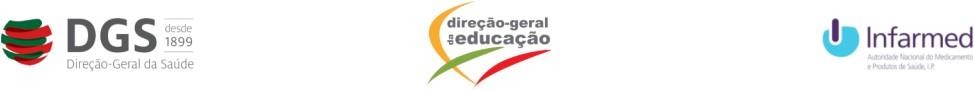 